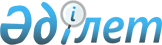 Об утверждении требований к компетенциям руководителей и работников подразделений информационной безопасности, включая требования по повышению квалификации лиц, ответственных за обеспечение информационной безопасностиПостановление Правления Агентства Республики Казахстан по регулированию и развитию финансового рынка от 21 сентября 2020 года № 89. Зарегистрировано в Министерстве юстиции Республики Казахстан 23 сентября 2020 года № 21251.
      Примечание ИЗПИ!Настоящее постановление вводится в действие с 1 января 2021 года.
      В соответствии с подпунктом 3) статьи 13-6 Закона Республики Казахстан от 4 июля 2003 года "О государственном регулировании, контроле и надзоре финансового рынка и финансовых организаций" Правление Агентства Республики Казахстан по регулированию и развитию финансового рынка ПОСТАНОВЛЯЕТ:
      1. Утвердить прилагаемые Требования к компетенциям руководителей и работников подразделений информационной безопасности, включая требования по повышению квалификации лиц, ответственных за обеспечение информационной безопасности.
      2. Управлению кибербезопасности в установленном законодательством Республики Казахстан порядке обеспечить:
      1) совместно с Юридическим департаментом государственную регистрацию настоящего постановления в Министерстве юстиции Республики Казахстан;
      2) размещение настоящего постановления на официальном  интернет-ресурсе Агентства Республики Казахстан по регулированию и развитию финансового рынка после его официального опубликования;
      3) в течение десяти рабочих дней после государственной регистрации настоящего постановления представление в Юридический департамент сведений об исполнении мероприятия, предусмотренного подпунктом 2) настоящего пункта.
      3. Контроль за исполнением настоящего постановления возложить на курирующего заместителя Председателя Агентства Республики Казахстан по регулированию и развитию финансового рынка.
      4. Настоящее постановление вводится в действие с 1 января 2021 года и подлежит официальному опубликованию. Требования к компетенциям руководителей и работников  подразделений информационной безопасности, включая требования по повышению квалификации лиц, ответственных за обеспечение информационной безопасности Глава 1. Общие положения
      1. Настоящие Требования к компетенциям руководителей и работников подразделений информационной безопасности, включая требования по повышению квалификации лиц, ответственных за обеспечение информационной безопасности (далее – Требования) разработаны в соответствии с Законом Республики Казахстан от 4 июля 2003 года "О государственном регулировании, контроле и надзоре финансового рынка и финансовых организаций" и устанавливают требования к компетенциям руководителей и работников подразделений информационной безопасности, включая требования по повышению квалификации лиц, ответственных за обеспечение информационной безопасности (далее – работники) финансовых организаций Республики Казахстан и филиалов банков-нерезидентов Республики Казахстан, филиалов страховых (перестраховочных) организаций-нерезидентов Республики Казахстан, филиалов страховых брокеров-нерезидентов Республики Казахстан (далее – организации) независимо от форм собственности.
      Сноска. Пункт 1 - в редакции постановления Правления Агентства РК по регулированию и развитию финансового рынка от 17.02.2021 № 34 (вводится в действие по истечении десяти календарных дней после дня его первого официального опубликования).


      2. В Требованиях используются следующие понятия:
      1) информационная безопасность - состояние защищенности электронных информационных ресурсов, информационных систем и информационно-коммуникационной инфраструктуры от внешних и внутренних угроз;
      2) домен - совокупность знаний в отдельной предметной области;
      3) компетенция - результат усвоения информации, полученный в процессе обучения и личного опыта; совокупность знаний, теории и практики, относящихся к сфере обучения или работы; компонент квалификации, который подвергается оценке.
      В Требованиях применяются термины и определения в соответствии с Межгосударственным стандартом ГОСТ ISO/IEC 17024-2014 "Оценка соответствия. Общие требования к органам, осуществляющим сертификацию персонала" (далее – Стандарт).
      Сноска. Пункт 2 - в редакции постановления Правления Агентства РК по регулированию и развитию финансового рынка от 20.10.2022 № 71 (вводится в действие по истечении десяти календарных дней после дня его первого официального опубликования).


      3. Требования основываются на принципах:
      1) разграничения функциональных обязанностей по типовым должностям;
      2) направленности на знания и навыки в области информационных технологий и информационной безопасности, включая кибербезопасность;
      3) независимости от требований, предъявляемых производителями программного обеспечения и аппаратного оборудования к работникам;
      4) баланса теоретических знаний и практических навыков, профессиональных компетенций, предъявляемых к типовым должностям;
      5) использования типовых доменов.
      4. Типовые должности в организации:
      1) специалист - работник подразделения информационной безопасности, в функциональные обязанности которого входит обеспечение информационной безопасности организации;
      2) руководитель - работник подразделения информационной безопасности, в функциональные обязанности которого входит организация деятельности подразделения информационной безопасности;
      3) ответственный работник - работник, выполняющий одновременно функциональные обязанности специалиста и руководителя.
      5. Разделение компетенций на домены предназначено для:
      1) баланса возможностей и специфики организации по обеспечению информационной безопасности;
      2) формирования требования с учетом квалификации, компетенции работников и особенностей бизнес-процессов организации;
      3) расширения требований за счет создания новых доменов. Глава 2. Состав доменов
      6. Домены содержат минимально необходимый перечень компетенций, которые по усмотрению организации дополняются, расширяются при необходимости.
      7. Состав типовых доменов:
      1) базовый;
      2) правовой;
      3) организационный;
      4) программно-аппаратный;
      5) телекоммуникационный;
      6) методы и средства обеспечения информационной безопасности;
      7) управление рисками информационной безопасности;
      8) управление инцидентами информационной безопасности.
      8. Состав домена "базовый" - терминология и требования системы управления информационной безопасностью.
      9. Состав домена "правовой":
      1) национальные, международные стандарты в области информационной безопасности;
      2) законодательные и нормативные правовые акты в области информационной безопасности;
      3) методические документы уполномоченных органов по защите информации.
      10. Состав домена "организационный":
      1) основы, цели, принципы управленческой деятельности;
      2) основы информационно-аналитической деятельности;
      3) основные организационные меры и мероприятия по защите информации.
      11. Состав домена "программно-аппаратный":
      1) общие принципы функционирования программно-аппаратных средств;
      2) принципы построения, работы программно-аппаратных комплексов защиты информации;
      3) порядок устранения неисправностей программно-аппаратных средств защиты информации.
      12. Состав домена "телекоммуникационный":
      1) принципы построения информационных систем и сетей телекоммуникаций;
      2) источники угроз информационной безопасности в сетях телекоммуникаций и меры по их предотвращению;
      3) назначение, цели, возможности эксплуатируемых средств защиты информации на объектах телекоммуникаций;
      4) методы и средства защиты информации от несанкционированного доступа в сетях телекоммуникаций.
      13. Состав домена "методы и средства информационной безопасности":
      1) организационные аспекты информационной безопасности;
      2) управление информационными активами;
      3) управление доступом.
      14. Состав домена "управление рисками информационной безопасности":
      1) процесс управления рисками информационной безопасности:
      2) основные критерии менеджмента рисков;
      3) оценка рисков информационной безопасности;
      4) обработка, принятие рисков информационной безопасности.
      15. Состав домена "управление инцидентами информационной безопасности":
      1) цели и задачи группы реагирования на инциденты;
      2) план управления инцидентами. Глава 3. Требования к знаниям и опыту работы
      16. Обязательным для всех должностей является домен "базовый".
      17. К специалисту дополнительно к домену "базовому" предъявляются требования о наличии компетенций не менее, чем по одному из доменов.
      18. К специалисту предъявляется требование о соответствии одному из критериев:
      1) наличие среднего специального или высшего образования по одному из доменов;
      2) прохождение обучения по одному или более доменам;
      3) опыт работы по одному и более доменам не менее двух лет;
      4) наличие сертификата, подтверждающего знания и опыт по одному или более доменам, выданного в соответствии с требованиями Стандарта или Международного стандарта ISO/IEC 17024:2012 "Conformity assessment - general requirements for bodies operating certification of persons" (Комфомити ассесмент – дженерал реквайрментс фор бодиес оператинг сертификэйшн оф персонс) (Оценка соответствия. Общие требования к органам, осуществляющим сертификацию персонала) (далее – Международный стандарт).
      Сноска. Пункт 18 - в редакции постановления Правления Агентства РК по регулированию и развитию финансового рынка от 20.10.2022 № 71 (вводится в действие по истечении десяти календарных дней после дня его первого официального опубликования).


      19. Требования к руководителю включают в себя минимально необходимый перечень компетенций в соответствии с возложенными на подразделение информационной безопасности задачами.
      20. К руководителю предъявляются требования о наличии высшего образования и опыта работы не менее трех лет по одному из доменов.
      21. Оценка компетенций руководителя осуществляется в соответствии с внутренними документами организации. Решение о его соответствии оформляется документально.
      21-1. Не менее пяти процентов работников подразделения информационной безопасности в организации, указанных в пункте 4 Требований, подтверждают соответствие критериям подпункта 4) пункта 18 Требований.
      Сноска. Требования дополнены пунктом 21-1 в соответствии с постановлением Правления Агентства РК по регулированию и развитию финансового рынка от 20.10.2022 № 71 (вводится в действие по истечении десяти календарных дней после дня его первого официального опубликования).

 Глава 4. Требования по повышению квалификации лиц, ответственных за обеспечение информационной безопасности
      22. Специалисты и руководители не реже одного раза в 3 (три) года повышают квалификацию путем прохождения обучения или сертификации по темам, указанным в доменах.
      23. Подтверждением повышения квалификации специалистов и руководителей, ответственных за обеспечение информационной безопасности, является наличие документов о прохождении обучения и (или) сертификата, выданного в соответствии со Стандартом или Международным стандартом.
      Сноска. Пункт 23 - в редакции постановления Правления Агентства РК по регулированию и развитию финансового рынка от 20.10.2022 № 71 (вводится в действие по истечении десяти календарных дней после дня его первого официального опубликования).


					© 2012. РГП на ПХВ «Институт законодательства и правовой информации Республики Казахстан» Министерства юстиции Республики Казахстан
				
      Председатель Агентства  Республики Казахстан по регулированию и развитию финансового рынка 

М. Абылкасымова
Приложение к постановлению 
Правления Агентства 
Республики Казахстан
по регулированию и развитию
финансового рынка
от 21 сентября 2020 года № 89